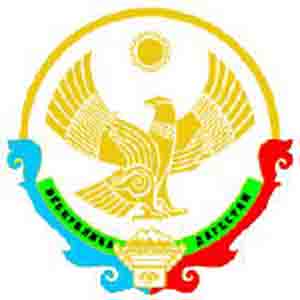 Министерство образования и науки Республики ДагестанГКОУ «Бутушская средняя общеобразовательная школа-сад»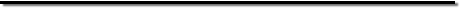 Республика Дагестан,Бабаюртовский,к.Бутуш	            тел.8-928-568-44-11, e-mail: kamal-magomedov-85@mail.ruПриказот «28» августа 2020года 	                                         №44В целях предупреждения распространения коронавирусной инфекции (COVID-19), На основании Постановления Главного государственного санитарного врача РФ от 30 июня 2020 г. N 16 "Об утверждении санитарно-эпидемиологических правил СП 3.1/2.4.3598-20 "Санитарно-эпидемиологические требования к устройству, содержанию и организации работы образовательных организаций и других объектов социальной инфраструктуры для детей и молодежи в условиях распространения новой коронавирусной инфекции (COVID-19)"ПРИКАЗЫВАЮ:В целях минимизации контакта обучающихся в школе осуществить следующие мероприятия:Увеличить число «входов» в школу (для каждой параллели свой «вход»)Сократить количество учащихся принимающих пищу в столовойОрганизовать индивидуально для каждого класса пространство для проведения перемен с соблюдением дистанции одной зоны от другой не менее чем 1,5 метраОбеспечить проветривание коридоров во время уроков, а учебных кабинетов во время перемен.4. Контроль за исполнением приказа возложить на зам. директора по АХЧ Алибекова С. А.Директор                                                      Магомедов К. А.